3. Podmínky smlouvy o nájmu a poskytování služebNájemce a pronajímatel uzavírají tímto smlouvu o nájmu věci (přístroje v konfiguraci specifikované v článku 4 smlouvy) a poskytování služeb za podmínek dále uvedených, a to včetně Všeobecných podmínek, které tvoří nedílnou součást této smlouvy, ve smyslu § 1751 Občanského zákoníku.Pronajímatel se tímto zavazuje pronajmout nájemci věc (přístroj) specifikovanou v článku 4 této smlouvy za účelem výroby kopií a výtisků a nájemce se zavazuje pronajímateli za nájem věci specifikované v článku 4 a služby s tím spojené, zaplatit dohodnuté nájemné.Přílohy smlouvy: Tato smlouva se všemi jejími oddíly v článcích 1 až 6, jakož i Všeobecné podmínky uvedené na 3. a 4. straně smlouvy a veškeré přílohy byly řádně přečteny. Na důkaz souhlasu se smlouvou a všemi jejími podmínkami připojují účastníci svoje vlastnoruční podpisy.Všeobecné podmínky smlouvy o nájmu a poskytování služebPředmět smlouvyTouto smlouvou se pronajímatel zavazuje přenechat nájemci po touto smlouvou stanovenou dobu za úplatu věc – přístroj, specifikovaný v článku 4 smlouvy, a poskytovat nájemci další související služby, specifikované v článku 5 smlouvy, a nájemce se zavazuje za platit stanovené nájemné a další platby, stanovené touto smlouvou.  O předání a převzetí věci – přístroje vyhotoví smluvní strany Protokol o přenechání věci do dočasného užívání, který se stává nedílnou součástí této smlouvy.NájemnéNájemné pro účely této smlouvy je stanoveno dohodou smluvních stran a specifikováno v bodě 6 smlouvy -  Platební podmínky této smlouvy.Účastníci smlouvy shodně prohlašují, že výše nájmu je stanovena na základě spotřeby měsíčního počtu kopií a výtisků (formátu A4). Kopie a výtisky formátu A3 jsou pro tento účel přepočítány na dvě kopie nebo dva výtisky formátu A4 . Předmětem dodávky je bílý papír 80gr/m2, pokud není dohodnuto jinak.Pronajímatel bude vždy 1krát za 3 měsíce provádět vyúčtování dle skutečného počtu provedených kopií a výtisků, zjištěného odečtem z počítadla na předmětu smlouvy přes vzdálenou správu službou e-Maintenance. Překročí-li průměrný měsíční počet kopií a výtisků formátu A4 při vyúčtování dohodnutý počet uvedený v článku 3 na přední části smlouvy, bude diference vyúčtována cenou uvedenou v článku 3 této smlouvy za 1 kopii a výtisk formátu A4.Strany se dohodly tak, že minimální počet kopií a výtisků provedený nájemcem za měsíc bude činit počet uvedený v článku 3 smlouvy. Nájemné se zavazuje nájemce zaplatit i v případě nenaplnění minimálního počtu kopií a výtisků.Záloha stanovená v článku 6 smlouvy bude zúčtována po skončení smlouvy a vrácení (odkoupení) předmětu smlouvy.Nájemné podle článku 6 smlouvy bude fakturováno se splatností 10 dní, pokud se smluvní strany nedohodnou jinak. Dopravné technika bude účtováno paušálně dle článku 6 této smlouvy, pokud se smluvní strany nedohodnou jinak.Pronajímatel si vyhrazuje právo upravovat cenu za kopii (výtisk) v případě podstatné změny ceny spotřebního materiálu na trhu.Do počtu skutečně provedených kopií a výtisků se pro účely zúčtování nezapočítávají tzv. záseky papíru (neprovedené kopie a výtisky) dle počítadla, pokud je předmět smlouvy takovýmto zařízením vybaven a kopie zhotovené při opravě předmětu smlouvy servisním technikem pronajímatele.V ceně jedné kopie a výtisku je obsažena jak cena veškerého spotřebního materiálu k výrobě kopie nebo výtisku nezbytně nutného, tak i veškeré opravy, údržba a náklady financování předmětu smlouvy za podmínek stanovených touto smlouvou. Dále je v nájemném zahrnuto pojištění základních živelních škod a odcizení. Pro případ prodlení s úhradou faktury pronajímatele, zavazuje se nájemce zaplatit úrok z prodlení ve výši 0,1% z dlužné částky za každý den prodlení. Práva a povinnosti nájemce Uzavřením této smlouvy nájemce nezískává žádná vlastnická práva k pronajatému zařízení. Nájemce proto nesmí předmět smlouvy nebo jeho části prodat, zastavit nebo převést na třetí osobu. Nájemce nemůže předmět smlouvy předat k užívání třetí osobě bez předchozí písemné dohody s pronajímatelem.Nájemce se zavazuje zajistit k provozování předmětu smlouvy adekvátní prostory a užívat pronajatý předmět smlouvy dle návodu k obsluze. Před instalací přístroje je nájemce povinen na svůj náklad zařídit úpravy nutné pro správné zapojení a provoz přístroje (např. elektrické a telefaxové zásuvky) v souladu s platnou ČSN. Škoda vzniklá nesplněním této povinnosti jde výlučně k tíži nájemce.Nájemce umožní pronajímateli přístup do své datové sítě za účelem provádění automatického odpočtu počitadla na zařízení Canon přes vzdálenou správu službou e-Maintenance.Nájemce je povinen ohlásit pronajímateli telefonem nebo e-mailem neprodleně potřebu opravy nebo údržby věci (přístroje), jinak odpovídá za škodu způsobenou nesplněním této povinnosti.Nájemce oznámí pronajímateli poškození, ztrátu nebo zničení věci bez zbytečného odkladu. Nájemce platí nájemné, dokud neoznámí pronajímateli poškození věci, pro které věc nemůže řádně užívat, anebo ztrátu nebo zničení věci; stejně tak platí nájemné, dokud je v prodlení s vrácením věci.   Nájemce odpovídá za škody předmětu smlouvy vzniklénedostatečným zabezpečením věci (přístroje) nebo její částíneodborným zacházenímpoužíváním jiného než originálního nebo doporučeného papírunebo způsobené třetí osobou, které nájemce umožnil přístup k pronajatému zařízení.Veškeré náklady spojené s odstraněním takto vzniklých škod jdou k tíži nájemce, přičemž důsledky škodní události nezbavují nájemce povinnosti hradit nájemné.Nájemce se může zbavit této odpovědnosti pouze, pokud pojišťovna uhradí vzniklou škodu pronajímateli na základě jím uzavřeného pojištění. Nájemce se zavazuje zabezpečit předmět nájmu proti odcizení a zničení.Nájemce se dále zavazuje nepřemisťovat předmět smlouvy na jiné místo instalace bez předchozího písemného souhlasu pronajímatele a bez spolupráce s technikem pronajímatele a neprovádět žádné úpravy předmětu smlouvy bez souhlasu pronajímatele.3.8.	Nájemce se zavazuje uhradit dopravu zařízení na místo jím určené, náklady instalace předmětu smlouvy a náklady na provozní školení obsluhy uvedené v článku 5 této smlouvy. Úhrada dopravy, zaškolení, instalace zařízení a dalších provedených služeb, které nejsou zahrnuty v nájemném, je splatná v termínu první řádné úhrady nájemného spolu s první řádnou splátkou nájemného. Nájemce se zavazuje hradit měsíční paušál cestovného technika specifikované v článku 6 této smlouvy.Nájemce je povinen uhradit náklady na práci technika v případě realizace zákroku mimo běžnou pracovní dobu dle hodinové sazby k danému typu stroje. Běžná pracovní doba technika pronajímatele je uvedena v článku 5.Nájemce je povinen uhradit náklady spojené s poskytnutím služeb nad rámec předmětu smlouvy.Práva a povinnosti pronajímatelePronajímatel odpovídá nájemci za to, že mu předmět smlouvy předá do užívání v řádném stavu.Pronajímatel se zavazuje, že:předmět smlouvy dopraví nájemci na místo jím určené,předá nájemci návod k obsluze,umožní kopírování na vlastním zařízení v případě, že nebude schopen nájemci na místě opravit pronajatý stroj do 5 pracovních dní, pokud se smluvní strany nedohodnou jinakrealizovat služby uvedené v článku 5 této smlouvyPronajímatel se zavazuje provádět na svůj náklad servis, dodávky spotřebního materiálu, papíru a náhradních dílů prostřednictvím svého servisního střediska.  Servisem se rozumí:pravidelná údržba pronajatého zařízení, která musí být prováděna v intervalech podle počtu kopií stanovených pro pronajatý model dle doporučení výrobce,odstraňování zjištěných závad.Servisní technik pronajímatele se dostaví k odstranění závad po nahlášení závady telefonem nebo e-mailem do servisního dispečinku, se kterým nájemce dohodne termín provedení opravy či dodávky spotřebního materiálu. Požadavek nájemce na servis ve dnech pracovního klidu nebo mimo pracovní dobu servisního střediska není předmětem této smlouvy a je nutno jej uplatnit separátně u pronajímatele za úplatu.Pronajímatel pojistí zařízení proti živelné pohromě (např. požár, výbuch, blesk, vodovod) a proti odcizení. Podmínky pojistné smlouvy včetně nezbytného zajištění předmětu smlouvy jsou k nahlédnutí u pronajímatele.Pronajímatel má právo pozastavit dodávky spotřebního materiálu a poskytování služeb (znemožnit používání přístroje) v případě prodlení nájemce s úhradou splatného nájemného. V tomto případě do doby vyrovnání dlužných závazků má pronajímatel právo požadovat úhradu minimálního měsíčního nájemného v plné výši bez nároku nájemce na zpětné dodání spotřebního materiálu, pokud se s pronajímatelem nedohodne jinak. O pozastavení dodávek spotřebního materiálu a služeb vyrozumí pronajímatel nájemce písemně.Doba trvání nájmu, skončení nájmuSmlouva o nájmu předmětu smlouvy se uzavírá na dobu stanovenou s účinností v článku 3 této smlouvy.Smlouva o nájmu končí:uplynutím doby, na kterou byla sjednánadohodou smluvních stranpísemnou výpovědí jedné ze smluvních stran doručené druhé smluvní straně s výpovědní lhůtou 6 měsíců počítané od 1. dne měsíce následujícího po doručení výpovědi druhé smluvní straněPronajímatel může s okamžitou platností odstoupit od této smlouvy, jestliže:je nájemce v prodlení s úhradou nájemného a poskytnutých služeb,na majetek nájemce bylo zahájeno insolvenční řízení nebo vstoupil do likvidace, o kterýchžto skutečnostech je povinen bez odkladu pronajímatele informovat.V takovém případě se nájemce zavazuje na vyzvání pronajímatele bezodkladně zpřístupnit prostory, ve kterých je předmět smlouvy instalován za účelem umožnění odvozu věci (přístroje) specifikované v článku 4 smlouvy. Vrácení předmětu nájmu, předkupní právo nájemce k věci (přístroji).Po skončení této nájemní smlouvy je nájemce povinen vrátit věc (přístroj) ve stavu, v jakém ji převzal s přihlédnutím k obvyklému opotřebení. V případě poškození věci (přístroje) je nájemce povinen uhradit případné náklady nutné na její uvedení do odpovídajícího stavu.Nájemce je povinen vrátit na své náklady věc (přístroj) do sídla pronajímatele, nebo na jiné místo dle disposic pronajímatele do tří dnů po skončení této smlouvy o nájmu. V případě odebrání přístroje pronajímatelem je nájemce povinen uhradit náklady s tím spojené.Pronajímatel zřizuje nájemci předkupní právo k věci (přístroji) na odkoupení od pronajímatele. Toto právo může nájemce uplatnit písemně doporučeným dopisem adresovaným pronajímateli tak, aby ho obdržel nejpozději 1 týden před ukončením nájemní smlouvy. Neuplatní-li nájemce v této lhůtě své předkupní právo, toto právo zaniká uplynutím lhůty.Uplatní-li nájemce svoje předkupní právo ve stanovené lhůtě v článku 6 bod 6.3 je pronajímatel povinen uzavřít s nájemcem ve lhůtě do 7 dnů od uplynutí sjednané doby nájmu kupní smlouvu, kterou nájemci prodá věc (přístroj) za cenu stanovenou dohodou, tj. 100 Kč bez DPH. Dnem podpisu kupní smlouvy se stává věc (přístroj) vlastnictvím nájemce.Smluvní pokutyDojde-li k odstoupení od této smlouvy před jejím uplynutím z důvodů porušení povinností na straně nájemce, zavazuje se nájemce zaplatit pronajímateli smluvní pokutu ve výši trojnásobku dohodnutého měsíčního nájemného.V případě, že bude pronajímatel v prodlení s dodáním zboží podle dohody s nájemcem, zaplatí pronajímatel nájemci smluvní pokutu 0,1% z ceny nedodaného zboží, této povinnosti se pronajímatel zprostí, pokud prokáže, že prodlení nezavinil, či bylo způsobeno vlivy vis maior. Zaplacením smluvní pokuty není dotčeno právo na náhradu škody, která vznikla smluvní straně požadující smluvní pokutu v příčinné souvislosti s porušením smlouvy se kterým je spojena povinnost platit smluvní pokutu.Závěrečná ustanoveníPísemné podklady a technická dokumentace, poskytované pronajímatelem nejsou součástí dodávky podle smlouvy a informace v nich obsažené jsou stále majetkem pronajímatele. Jejich kopírování, publikace nebo jiné šíření je přípustné pouze po předchozím písemném souhlasu pronajímatele.Případné změny či doplňky této smlouvy a Všeobecných podmínek smlouvy o nájmu musí mít písemnou formu a být podepsány k tomu pověřeným zástupcem pronajímatele a nájemce.Případná neplatnost některého ujednání nájemní smlouvy nemá za následek neplatnost celé nájemní smlouvy.Na právní vztahy touto smlouvou výslovně neupravené se použijí ustanovení Občanského zákoníku.Smlouva o nájmu a poskytování služeb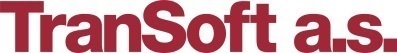 Smlouva o nájmu a poskytování služebSmlouva o nájmu a poskytování služebSmlouva o nájmu a poskytování služebSmlouva č. 19sp21Smlouva č. 19sp21Smlouva č. 19sp21Smlouva č. 19sp211. NájemceMěsto Český KrumlovNáměstí Svornosti 1, 381 01 Český KrumlovDIČ/IČO: CZ00245836, 00245836Zastoupen: Mgr. Daliborem Cardou                   starostou města Kontaktní osoba: Ing. Jan Lippl1. NájemceMěsto Český KrumlovNáměstí Svornosti 1, 381 01 Český KrumlovDIČ/IČO: CZ00245836, 00245836Zastoupen: Mgr. Daliborem Cardou                   starostou města Kontaktní osoba: Ing. Jan Lippl2. PronajímatelTranSoft a.s.Vrbenská 2082, 370 01 České BudějoviceDIČ/IČO: CZ15770281, 15770281Zastoupen: Ing. Luďkem Fürstem                    předsedou představenstva2. PronajímatelTranSoft a.s.Vrbenská 2082, 370 01 České BudějoviceDIČ/IČO: CZ15770281, 15770281Zastoupen: Ing. Luďkem Fürstem                    předsedou představenstva1. NájemceMěsto Český KrumlovNáměstí Svornosti 1, 381 01 Český KrumlovDIČ/IČO: CZ00245836, 00245836Zastoupen: Mgr. Daliborem Cardou                   starostou města Kontaktní osoba: Ing. Jan Lippl1. NájemceMěsto Český KrumlovNáměstí Svornosti 1, 381 01 Český KrumlovDIČ/IČO: CZ00245836, 00245836Zastoupen: Mgr. Daliborem Cardou                   starostou města Kontaktní osoba: Ing. Jan LipplTel.: 389 107 152E-mail: copy@transoft.czTel.: 380 766 713E-mail: jan.lippl@mu.ckrumlov.czKorporace je zapsána v OR vedeném KS v Českých Budějovicích, odd. B, vložka 329Bankovní spojení: 218448190/ 0300 ČSOB České BudějoviceKorporace je zapsána v OR vedeném KS v Českých Budějovicích, odd. B, vložka 329Bankovní spojení: 218448190/ 0300 ČSOB České BudějoviceBankovní spojení: 221241/0100 KB Český KrumlovMísto instalace: radnice, sekretariát starostyBankovní spojení: 221241/0100 KB Český KrumlovMísto instalace: radnice, sekretariát starostyKorporace je zapsána v OR vedeném KS v Českých Budějovicích, odd. B, vložka 329Bankovní spojení: 218448190/ 0300 ČSOB České BudějoviceKorporace je zapsána v OR vedeném KS v Českých Budějovicích, odd. B, vložka 329Bankovní spojení: 218448190/ 0300 ČSOB České BudějoviceDoba trvání smlouvy činí 48 měsíců, počínaje 5. 8. 2019.Doba trvání smlouvy činí 48 měsíců, počínaje 5. 8. 2019.Doba trvání smlouvy činí 48 měsíců, počínaje 5. 8. 2019.Doba trvání smlouvy činí 48 měsíců, počínaje 5. 8. 2019.Fakturační období:Fakturační období:měsíčněměsíčněPočáteční stav počítadla:Počáteční stav počítadla:- 0 - černobílých kopií a výtisků- 0 - černobílých kopií a výtisků- 0 - color kopií a výtisků- 0 - color kopií a výtisků- 0 - color kopií a výtisků- 0 - color kopií a výtisků- 0 - color kopií a výtiskůDohodnutý počet kopií a výtisků formátu A4 dle zvoleného měsíčního paušálu:Dohodnutý počet kopií a výtisků formátu A4 dle zvoleného měsíčního paušálu:Cena za kopii a výtisk dle měsíčního paušálu:Cena za kopii a výtisk dle měsíčního paušálu:Cena za kopii a výtisk dle měsíčního paušálu:Cena za kopii a výtisk dle měsíčního paušálu:Cena za kopii a výtisk dle měsíčního paušálu:Cena za kopii a výtisk dle měsíčního paušálu:minimální počet KOPIÍ+VÝTISKŮ / měsícminimální počet KOPIÍ+VÝTISKŮ / měsíc1 KOPIE (VÝTISK) / Kč1 KOPIE (VÝTISK) / Kč1 KOPIE (VÝTISK) - nad paušál / Kč1 KOPIE (VÝTISK) - nad paušál / Kč1 KOPIE (VÝTISK) - nad paušál / Kč1 KOPIE (VÝTISK) - nad paušál / KčČERNOBÍLÉskutečnéskutečné0,330,330,330,330,330,33BAREVNÉskutečnéskutečné1,141,141,141,141,141,144. Specifikace – konfigurace přístroje4. Specifikace – konfigurace přístroje4. Specifikace – konfigurace přístroje4. Specifikace – konfigurace přístrojePočet kusůOznačení zboží Výrobní čísloPoznámkaPoznámka1Canon iRAC 3520i2FW015461Barevná skenovací jednotka s duplexním podavačem1Podstavec pod stroj1Vnitřní sešívací fiinišer1Čtečka MICARD Plus UF MCTermín uvedení do funkčního provozu: do 5.ti pracovních dnů od doručení objednávky nebo podpisu smlouvyTermín uvedení do funkčního provozu: do 5.ti pracovních dnů od doručení objednávky nebo podpisu smlouvyTermín uvedení do funkčního provozu: do 5.ti pracovních dnů od doručení objednávky nebo podpisu smlouvyTermín uvedení do funkčního provozu: do 5.ti pracovních dnů od doručení objednávky nebo podpisu smlouvyTermín uvedení do funkčního provozu: do 5.ti pracovních dnů od doručení objednávky nebo podpisu smlouvy5. Specifikace služeb 5. Specifikace služeb 5. Specifikace služeb 5. Specifikace služeb 5. Specifikace služeb 5. Specifikace služeb 5. Specifikace služeb 5. Specifikace služeb 5. Specifikace služeb 5. Specifikace služeb 5. Specifikace služeb 5. Specifikace služeb Kompletní servis Kompletní servis Kompletní servis Kompletní servis Dodávky spotřebního materiálu až ke strojiDodávky spotřebního materiálu až ke strojiDodávky spotřebního materiálu až ke strojiDodávky spotřebního materiálu až ke strojiDodávky a výměna náhradních dílůDodávky a výměna náhradních dílůDodávky a výměna náhradních dílůDodávky a výměna náhradních dílů(výměna vadných dílů a dílů opotřebovaných běžným provozem)(výměna vadných dílů a dílů opotřebovaných běžným provozem)(výměna vadných dílů a dílů opotřebovaných běžným provozem)(výměna vadných dílů a dílů opotřebovaných běžným provozem)(výměna vadných dílů a dílů opotřebovaných běžným provozem)(výměna vadných dílů a dílů opotřebovaných běžným provozem)Náklady na práci technikaNáklady na práci technikaNáklady na práci technikaNáklady na práci technikaPravidelná údržba strojePravidelná údržba strojePravidelná údržba strojePravidelná údržba stroje(prohlídka, čištění, seřízení, vizuální kontrola stroje a výtisků)(prohlídka, čištění, seřízení, vizuální kontrola stroje a výtisků)(prohlídka, čištění, seřízení, vizuální kontrola stroje a výtisků)(prohlídka, čištění, seřízení, vizuální kontrola stroje a výtisků)(prohlídka, čištění, seřízení, vizuální kontrola stroje a výtisků)(prohlídka, čištění, seřízení, vizuální kontrola stroje a výtisků)Čas servisního zákroku:v pracovní době pronajímateleČas servisního zákroku:v pracovní době pronajímateleČas servisního zákroku:v pracovní době pronajímateleČas servisního zákroku:v pracovní době pronajímateledo 16 hodin:do 16 hodin:Pracovní doba pronajímatele:Pracovní doba pronajímatele:Pracovní doba pronajímatele:Pracovní doba pronajímatele:Pracovní doba pronajímatele:8.00 – 16.00 Papír:   ANO – standardní   ANO – standardní   ANO – standardní   ANO – standardní ANO – CF A4 ANO – CF A4 ANO – CF A4 ANO – CF A4(gramáž:      )                      NE                      NEZavezení spotřebního materiálu měsíčně                                        na pokyn nájemce    Zavezení spotřebního materiálu měsíčně                                        na pokyn nájemce    Zavezení spotřebního materiálu měsíčně                                        na pokyn nájemce    Způsob odběru:Způsob odběru:Způsob odběru:Způsob odběru:Způsob odběru:Dodání pronajímatelem  ANO    NEDodání pronajímatelem  ANO    NEDodání pronajímatelem  ANO    NEDodání pronajímatelem  ANO    NE6. Platební podmínky6. Platební podmínky6. Platební podmínkyNáklady za dopravu stroje:                                                -- Kč bez DPH        -- Kč vč. DPH Cestovné – měsíční paušál:       -- Kč bez DPH        -- Kč vč. DPH Měsíční nájemné za nájem věci specifikované v článku 4 a služby s nájmem spojené činí:(cena měsíčního nájemného je uvedena pouze za nájem, cena za kopie bude účtována měsíčně dle skutečnosti za dohodnutou sazbu za kopie a výtisky uvedenou v bodě 3. této smlouvy) 1 434 Kč bez DPH    1 735,10 Kč vč. DPH Nájemce hlásí závady na tel.: 389 107 152nebo e-mail: copy@transoft.cznebo e-mail: copy@transoft.czZvláštní ujednání: Smluvní strany souhlasí, aby tato smlouva byla zveřejněna v plném rozsahu v elektronickém registru smluv, který slouží k uveřejňování smluv dle zákona č. 340/2015 Sb.Zvláštní ujednání: Smluvní strany souhlasí, aby tato smlouva byla zveřejněna v plném rozsahu v elektronickém registru smluv, který slouží k uveřejňování smluv dle zákona č. 340/2015 Sb.Zvláštní ujednání: Smluvní strany souhlasí, aby tato smlouva byla zveřejněna v plném rozsahu v elektronickém registru smluv, který slouží k uveřejňování smluv dle zákona č. 340/2015 Sb.Kopie a výtisky přesahující min. měsíční počet kopií a výtisků budou vyúčtovány 1x za 3 měsíce za cenu stanovenou v této smlouvě, pokud není stanoveno jinak. Záloha splatná při podpisu smlouvy bude zúčtována po skončení smlouvy a vrácení (odkoupení) předmětu nájmu. Nájemce má předkupní právo po skončení doby nájmu na koupi věci specifikované v článku 4, přičemž kupní cena bude dle dohody účastníků této smlouvy 100,- Kč.Náklady na přiobjednané (jednorázově poskytnuté) služby (instalace, zaškolení, dopravu a další služby) uvedené v článku 5 smlouvy hradí nájemce samostatně současně s první splátkou nájemného.Další dodatečné služby nad rámec této smlouvy je nutné objednat a zaplatit jednorázově.V Českém Krumlově, dne V Českých Budějovicích, dne .............................................................Razítko, jméno a podpis nájemce..............................................................Razítko a podpis pronajímatele